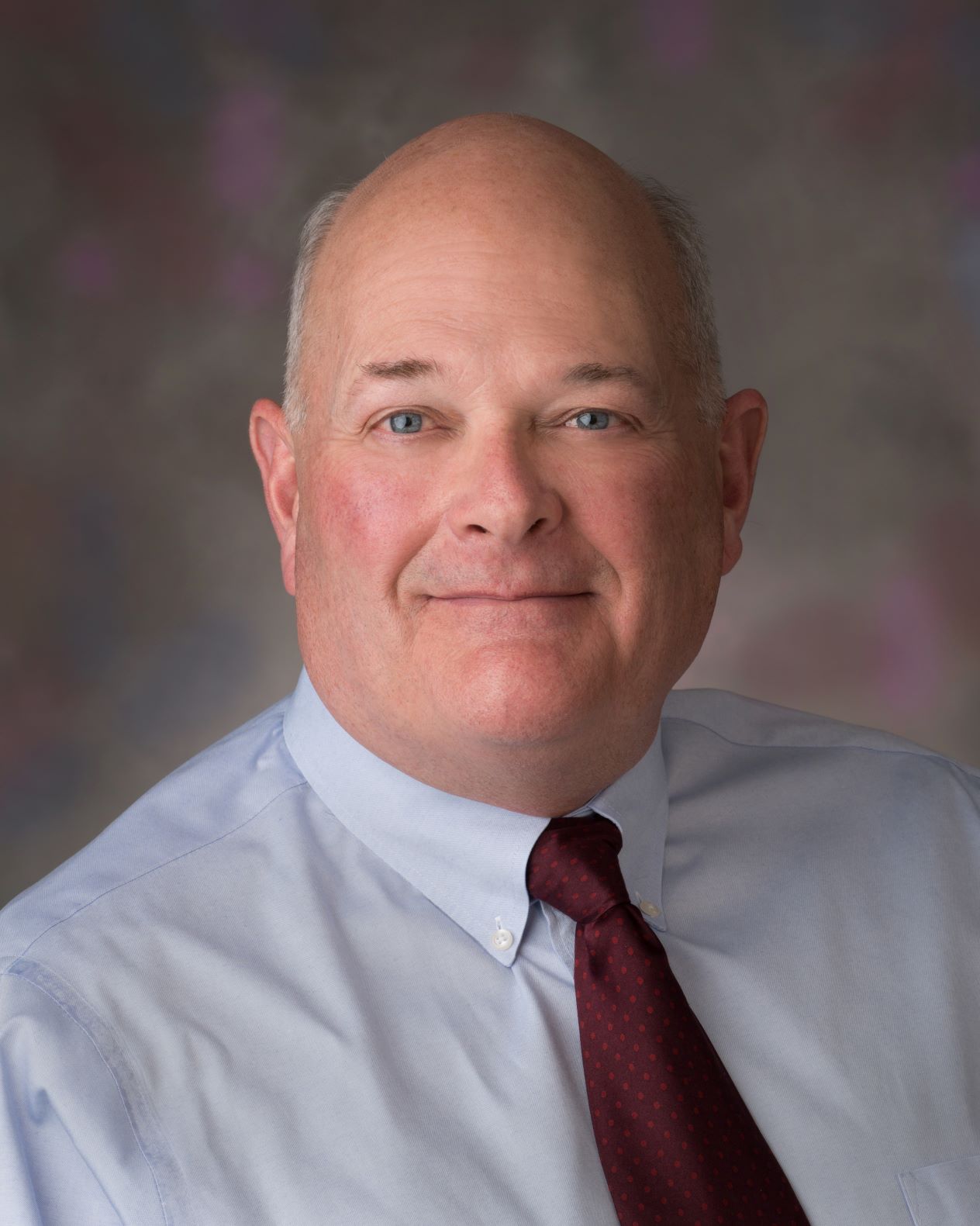 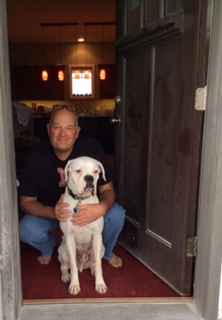 Terry L. Stentz, PHD, MPH, CPE, CPCFebruary 18, 2021Dr. Terry Stentz is an industrial engineer, ergonomist, and occupational health scientist with more than 30 years of experience in human factors, safety, construction, transportation, general industry, military medicine, university teaching, and OSHA technical outreach services.  His funded research has been in quality control, construction ergonomics, safety engineering, injury epidemiology, bio-containment human factors/PPE, construction falls, cumulative trauma disorders, ergonomics programs performance, near miss/close calls, shift work and sleep deprivation stress. Currently Associate Professor and Graduate Chair in Construction Engineering and Management, Durham School of Architectural Engineering and Construction, College of Engineering, University of Nebraska-Lincoln; Associate Professor of Occupational and Environmental Health, College of Public Health-UNMC; and Adjunct Associate Professor of Occupational and Environmental Health Science, The Ohio State University, Columbus, OH. Undergraduate and graduate degrees from the University of Nebraska-Lincoln, Dartmouth College, and Harvard University.  He completed additional post-doctoral graduate level coursework at the University of Iowa College of Medicine, Johns Hopkins University, and the University of Michigan. Born and raised in Lincoln Nebraska from an electrical engineering and electrical contracting family (both sides).  Licensed State of Nebraska Electrical Contractor, Board Certified Professional Ergonomist (CPE), Registered Professional Industrial Hygienist (RPIH), and Certified Professional Constructor (CPC).Retired U.S. Navy Captain (0-6), Vietnam War Veteran 1970, 71, and 72, Grenada Invasion and Dessert Shield Veteran with 28 years of active and active reserve military service. Twenty years of industry experience as an engineer and business executive in aerospace defense products manufacturing, destructive and non-destructive testing, consumer products manufacturing, and construction.  Founding president, and clinical director of Somnos Sleep Disorders Center and Somnos Clinical Research of Lincoln, Nebraska from 1990 to 2015.  Dr. Stentz is an Eagle Scout from Troop 16 Lincoln, NE and for the currently the V.P. of Properties and Conservation on the Cornhusker Council BSA Board of Directors.  He is also a long-time member of the Wachiska Audubon Society of Lincoln Nebraska and currently serving on the Board of Directors and Conservation Committee.      Dr. Stentz became a dog lover a few years ago.  He is pictured here with his wonderful white boxer, Hobie, who he dearly loved and suddenly lost to pancreatic cancer in July 2019.  